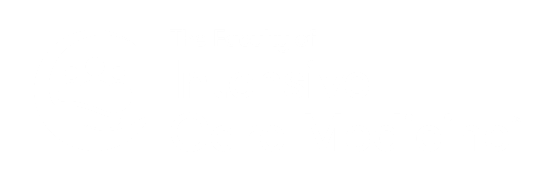 The FFICM Prep CourseThe FFICM Prep Course Working Group co-ordinate the FFICM Prep course. This course is a mock day for exam candidates in order to practice exam skills prior to their exam. The day is split into OSCE and SOE sessions.  This course is run twice a year, prior to the Spring and Autumn FFICM OSEC/SOE exam. The FFICM Prep Course Working Party report into the FICM Education Sub-Committee.Person Specification: Those eligible must meet the following essential criteria:Be a Consultant in ICM and a Fellow, Associate Fellow or Member of the Faculty of Intensive Care Medicine in active practice. And have passed the FFICM.Have an interest in education and the exam.In addition, those applying must not have notable commitments to other educational providers that would result in insufficient capacity to take forward work streams.
RESPONSIBILITIESFFICM Prep Course Working Group roles and responsibilities:The working group are split into the OSCE delivery group, SOE delivery group and the online resource groupWorking group members are expected to attend planning meetings and to attend at least one course per year SOE and OSCE group members will be responsible for generating new questions for the prep course as well as peer reviewing questions produced by the other group membersSOE and OSCE group members will be required to assimilate questions and necessary equipment for each sitting of the prep courseThe online resource group members will be responsible for commissioning new online content in the form of lectures from eminent speakers and ensure exam syllabus coverage, as well as ensuring the previous content is up to date etc.Working group members will be expected to contribute to the continuous development of the course, in order to give a high-quality experience to the exam candidates. Working group members will be able to attend the FFICM exam as an observer to aid with the production of the FFICM prep course.SUPPORTThe chair of the working group will sit on the ESC, which will offer wider support for the working group. Each question stream will have a lead to help coordinate question creation for each event.MEETINGSTypically, virtual meetings take place on an ad hoc in the 5 months prior to the prep course date.Travel expenses are reimbursed subject to the expenses policy for attendance at the prep course.Disclosure of interest: FFICM Examiners may not be a member of the FFICM prep course group.    TO APPLYPlease submit a short CV and complete the application form appended below. These will be shared with the appointment panel who will review applications and reach a consensus on those appointed.  Please send to contact@ficm.ac.uk by 28 June.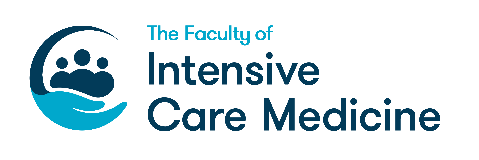 NameJob TitleRegion GMC NumberTelephoneEmailPlease provide a short statement highlighting your relevant experience and interest, and why you would like to apply for this role (max 350 words): Data management: We will share your application form securely with the appointment panel only.  Your data will be stored securely.